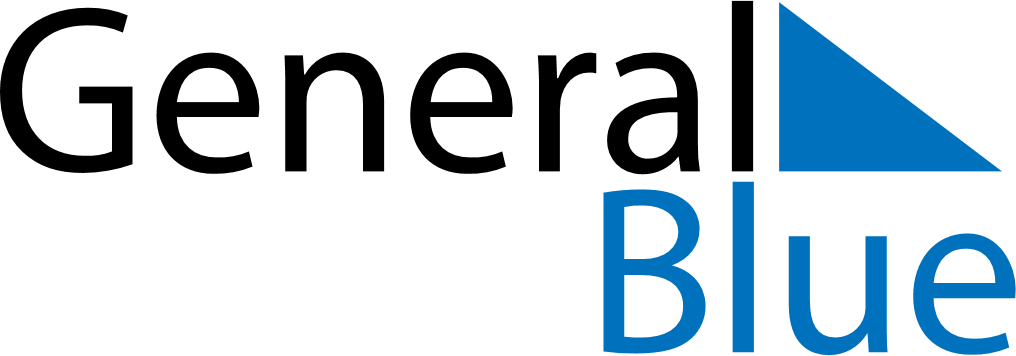 June 2024June 2024June 2024June 2024June 2024June 2024June 2024Birinci Asiqli, Beylaqan, AzerbaijanBirinci Asiqli, Beylaqan, AzerbaijanBirinci Asiqli, Beylaqan, AzerbaijanBirinci Asiqli, Beylaqan, AzerbaijanBirinci Asiqli, Beylaqan, AzerbaijanBirinci Asiqli, Beylaqan, AzerbaijanBirinci Asiqli, Beylaqan, AzerbaijanSundayMondayMondayTuesdayWednesdayThursdayFridaySaturday1Sunrise: 5:23 AMSunset: 8:11 PMDaylight: 14 hours and 48 minutes.23345678Sunrise: 5:22 AMSunset: 8:11 PMDaylight: 14 hours and 49 minutes.Sunrise: 5:22 AMSunset: 8:12 PMDaylight: 14 hours and 50 minutes.Sunrise: 5:22 AMSunset: 8:12 PMDaylight: 14 hours and 50 minutes.Sunrise: 5:21 AMSunset: 8:13 PMDaylight: 14 hours and 51 minutes.Sunrise: 5:21 AMSunset: 8:13 PMDaylight: 14 hours and 52 minutes.Sunrise: 5:21 AMSunset: 8:14 PMDaylight: 14 hours and 53 minutes.Sunrise: 5:21 AMSunset: 8:15 PMDaylight: 14 hours and 54 minutes.Sunrise: 5:20 AMSunset: 8:15 PMDaylight: 14 hours and 54 minutes.910101112131415Sunrise: 5:20 AMSunset: 8:16 PMDaylight: 14 hours and 55 minutes.Sunrise: 5:20 AMSunset: 8:16 PMDaylight: 14 hours and 56 minutes.Sunrise: 5:20 AMSunset: 8:16 PMDaylight: 14 hours and 56 minutes.Sunrise: 5:20 AMSunset: 8:17 PMDaylight: 14 hours and 56 minutes.Sunrise: 5:20 AMSunset: 8:17 PMDaylight: 14 hours and 57 minutes.Sunrise: 5:20 AMSunset: 8:18 PMDaylight: 14 hours and 57 minutes.Sunrise: 5:20 AMSunset: 8:18 PMDaylight: 14 hours and 58 minutes.Sunrise: 5:20 AMSunset: 8:19 PMDaylight: 14 hours and 58 minutes.1617171819202122Sunrise: 5:20 AMSunset: 8:19 PMDaylight: 14 hours and 58 minutes.Sunrise: 5:20 AMSunset: 8:19 PMDaylight: 14 hours and 59 minutes.Sunrise: 5:20 AMSunset: 8:19 PMDaylight: 14 hours and 59 minutes.Sunrise: 5:20 AMSunset: 8:20 PMDaylight: 14 hours and 59 minutes.Sunrise: 5:20 AMSunset: 8:20 PMDaylight: 14 hours and 59 minutes.Sunrise: 5:21 AMSunset: 8:20 PMDaylight: 14 hours and 59 minutes.Sunrise: 5:21 AMSunset: 8:20 PMDaylight: 14 hours and 59 minutes.Sunrise: 5:21 AMSunset: 8:21 PMDaylight: 14 hours and 59 minutes.2324242526272829Sunrise: 5:21 AMSunset: 8:21 PMDaylight: 14 hours and 59 minutes.Sunrise: 5:22 AMSunset: 8:21 PMDaylight: 14 hours and 59 minutes.Sunrise: 5:22 AMSunset: 8:21 PMDaylight: 14 hours and 59 minutes.Sunrise: 5:22 AMSunset: 8:21 PMDaylight: 14 hours and 59 minutes.Sunrise: 5:22 AMSunset: 8:21 PMDaylight: 14 hours and 58 minutes.Sunrise: 5:23 AMSunset: 8:21 PMDaylight: 14 hours and 58 minutes.Sunrise: 5:23 AMSunset: 8:21 PMDaylight: 14 hours and 58 minutes.Sunrise: 5:23 AMSunset: 8:21 PMDaylight: 14 hours and 57 minutes.30Sunrise: 5:24 AMSunset: 8:21 PMDaylight: 14 hours and 57 minutes.